Bordereau de répartition des équipes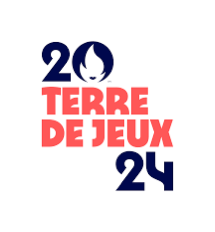 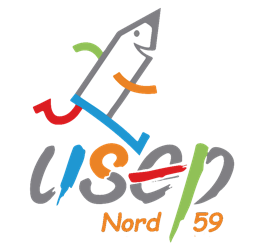 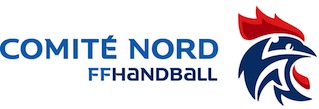 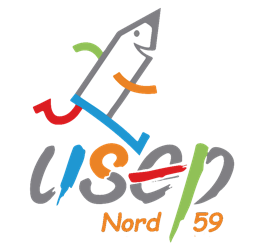 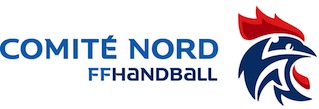 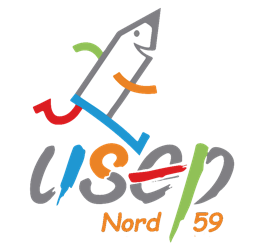 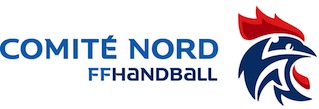 Afin de faciliter l’organisation et d’effectuer la commande des Tee-Shirts, merci de renseigner les tableaux ci-dessous avec les noms des enfants présents (le plus proche possibilité de la réalité), après autorisation des parents (voir modèle téléchargeable sur le site de l’USEP NORD)Numéro du ou des téléphone(s) portable(s) utilisé(s) le jour de la rencontre (si message urgent avant la manifestation, exemple : annulation le matin pour cause d’intempéries, …) : ………………………………………………………………………………………………………………………………………………………Une classe formera OBLIGATOIREMENT trois équipes mixtes composées chacune de 4 à + ou- 8 joueurs. Merci de retourner ce document au plus tard le vendredi 29 avril 2022 Par mail : en double envoi à Nicolas Locufier, locufier.nicolas@gmail.com  ainsi qu’à l’USEP Nord, usep.nord@wanadoo.fr Par courrier : Comité Nord Handball - 26 rue Denis Papin 59650 Villeneuve d’Ascq et         USEP Nord – 4 rue des Ormes 59650 Villeneuve d’AscqAssociation USEP(Ecole et ville)Nom de l’enseignantMail et Tel :ÉQUIPESÉQUIPESÉQUIPES1 - EXPERT2 - CONFIRMÉ3 - DÉBUTANTNOM-PRÉNOMNOM-PRÉNOMNOM-PRÉNOMNOM-PRÉNOM DE L’ACCOMPAGNATEURNOM-PRÉNOM DE L’ACCOMPAGNATEURNOM-PRÉNOM DE L’ACCOMPAGNATEUR